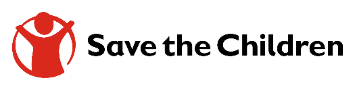 Date: March 17 2023Save the Children is the world’s leading, independent organisation for children         Invitation for Tender Save the Children International (SCI) is hereby inviting the tender from interested, experienced and bona fide suppliers for Providing construction work for Save the Children in Bangladesh. For details please see the IFT schedules, which is available on http://procurement.scibd.info/ under tender notification. Downloaded copy is acceptable for tender participation.Description, submission time & date: Special Instruction:  All activities in connection with the said procurement of Goods/Services will be guided as per the SCI’s Procurement Policies.If it is not possible to receive & open the tender on the scheduled date for any unavoidable circumstances, the same will be received and opened on the following working date at same time and same place.   Head of  Supply ChainSLName of IFTReference No.Pre-Tender Meeting Schedule and Place (Physical and Zoom)Last date of Tender Submission1Multipurpose Construction and Renovation works in various union-based school and clinic at Bakergonj and Muladi Upazila, Barisal DistrictIFT/SCI/BDCO/FY-23/0000111:00AM on 22/03/2023Physical Meeting: Save the Children, Barishal Field Officer, Banglabazar Alekanda Barisal DistrictZoom Link: https://zoom.us/j/95709969523?pwd=RmdXU0lxNGxEdTVOM3lzSDEzK1ZYdz09April 10, 2023 at 02.00PM